‎‎اللجنة المعنية بالحقوق الاقتصادية والاجتماعية والثقافية‏‏		قرار اعتمدته اللجنة بموجب البروتوكول الاختياري للعهد الدولي الخاص بالحقوق الاقتصادية والاجتماعية والثقافية بشأن البلاغ رقم 68/2018* **بلاغ مقدم من:	أ‌. إ. أ. م. وآخرين الأشخاص المدعى أنهم ضحايا:	صاحبا البلاغ وأبناؤهمالدولة الطرف:	إسبانياتاريخ تقديم البلاغ:	24 تشرين الأول/أكتوبر 2018 (تاريخ الرسالة الأولى)الموضوع:	الطرد من مسكن كان صاحبا البلاغ يشغلانه من دون سند قانونيالمسائل الموضوعية:	الحق في سكن لائقمواد العهد:	11، الفقرة 11-	في 24 تشرين الأول/أكتوبر 2018، قدم صاحبا البلاغ بلاغاً فردياً بالأصالة عن نفسيهما وبالنيابة عن أبنائهم الثلاثة القُصّر. وفي 26 تشرين الثاني/نوفمبر 2018، سجلت اللجنة البلاغ وطلبت إلى الدولة الطرف أن تتخذ تدابير مؤقتة تتمثل في تعليق طرد صاحبي البلاغ وأبنائهم ريثما يُنظر في البلاغ، أو منحهما سكناً بديلاً لائقاً إطار عملية تشاورية حقيقية معهما.2-	وقد أحاطت اللجنة علماً، في اجتماعها المعقود في 10 تشرين الأول/أكتوبر 2022، بأن صاحبي البلاغ لم يستجيبا لطلباتها المتكررة لتقديم تعليقات على ملاحظات الدولة الطرف، فخلصت إلى أن صاحبي البلاغ لم يعودا مهتمين بالبلاغ، وقررت وقف نظرها فيه وفقاً للمادة 18 من نظامها الداخلي بموجب البروتوكول الاختياري.الأمم المتحدةE/C.12/72/D/68/2018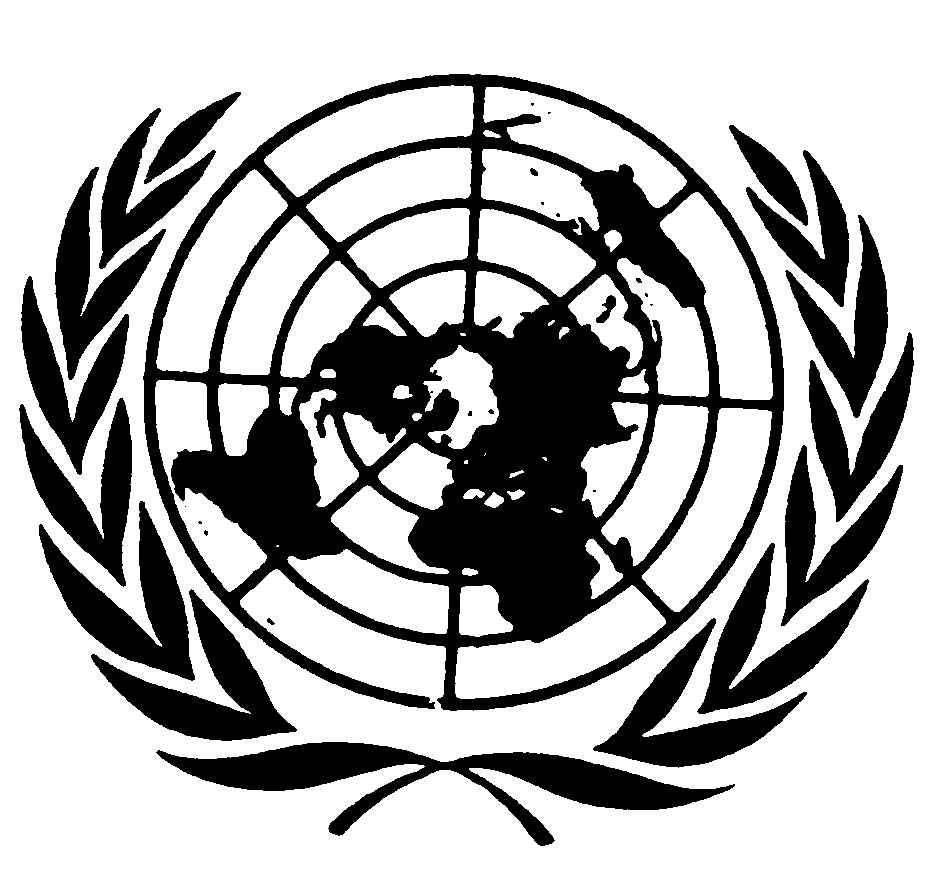 المجلس الاقتصادي والاجتماعيDistr.: General16 November 2022ArabicOriginal: Spanish